ＢＲＭ４２８ 北海道２００ｋｍ美唄出走ガイドＢＲＭ４２８北海道２００ｋｍ美唄の参加申込みをいただきありがとうございます。この出走ガイドでは、日程やルール等をご案内いたします。主催　一般社団法人オダックス・ジャパン北海道実施担当	石間俊之運営ｽﾀｯﾌ	岩永章成運営ｽﾀｯﾌ	高橋　翔※一般社団法人オダックス・ジャパン北海道（ＡＪ北海道/ＡＪＨ）は、北海道でブルベを走りたいと希望するサイクリストの集まりであり、ＢＲＭ開催は有志によるボランティアで運営されています。ＡＪＨ　ホームページ：http://sappwind.sakura.ne.jp【日程等】種　　目：ＡＣＰ公認ＢＲＭ２００ｋｍ開 催 日：4月28日（日）ｽﾀｰﾄ時間：受付開始：午前６：００～　　スタート時刻：午前７：００～集合場所：札幌市北区　札幌百合の会病院　東側玄関制限時間：１３時間３０分（4/28-7:00ｽﾀｰﾄ　4/28-20:30ｸﾛｰｽﾞ）コ ー ス：札幌～石狩望来～新篠津～栗山～美唄～新篠津～当別～札幌配布資料：キューシート、コースマップ（大まかな全体図）（ＡJＨホームページにアップしますので各自ダウンロードしてください。）【ルール】１．基本的事項・BRM/AJ規定を理解した上で参加してください。 http://www.audax-japan.org/brevet/brm/brm-part-regulation/・【別紙】「参加する者の責任・リスクの負担・及び補償の免除と権利放棄書」に同意の上、出走受付時に主催者側が指示する書面に署名してください。・道路交通法及び関連法規を遵守してください。信号無視等の違反行為を発見又は通報を受けた場合は失格とする場合があります。・走行中の事故、怪我などについては、実施担当または運営スタッフに報告の上、参加者が各自で処理してください。主催者はＢＲＭ開催中に発生したいかなる事故等についても責任は負いません。２．義務装備(1) 前照灯(１灯以上必須、予備灯の準備を推奨します)　 ・自転車本体に固定してください。・ヘルメット装着のライトは前照灯の数には含まれません。・常時装着し、使用可能な状態であることが必要です。・灯火は夕方から明け方まで点灯しなければなりません。・夜間のみならず、トンネル内、霧や雨など視界不良の場合にも点灯が必要です。・集団走行の場合でも、各自の灯火を使用しなければなりません。(2) 尾灯(１灯以上必須)・最低１灯以上は自転車本体(フレーム、シートピラー等)に確実に固定してください。・点滅モードでの使用を不可とします。(3) 反射用具(上半身着用必須)・走行中は反射ベスト、もしくは前後のみえやすい位置に反射素材が付いた同様のものを着用してください。・反射グッズは夜間のみならず、昼間も着用する必要があります。(AJHローカルルール)・2014年から、反射タスキのみの使用は不可とします。(AJHローカルルール)(4)ヘルメット(必須)・道路交通法や保険などの関係で装着を義務付けします。(BRM/AJ規定)(5)ベル(必須)・道路交通法や保険などの関係で装着を義務付けします。(BRM/AJ規定)　３．推奨装備(義務付けなし)(1)ヘルメット装着のライト・夜間の道路標識確認（ミスコース回避）、パンク修理時の手元照明、キューシート・地図・サイコン等の確認に有効です。(2)ヘルメット尾灯・後続車からの視認性が向上します。点滅モードでの使用を可とします。  (3)レスキューシート(サバイバルシート)・寒冷時に屋外で待機しなければならない場合などに役立ちます。【コースの巡り方】(1) コンビニを活用したＰＣ(チェックポイント)・キューシートのルートで各ＰＣを順番に巡り、ゴールを目指します。・ＰＣが３箇所（コンビニエンスストア）と通過チェック(有人チェック)が１箇所です。ＰＣではコンビニエンスストアで買い物をし、発行されるレシートの時刻を通過時刻とします。レシートをゴールまで保管し、ゴールでブルベカードと共にスタッフへ提出してください。・通過チェックでは、スタッフによる通過チェックを予定していますが、不測の事情により待機が不能となった場合は、写真またはカフェアルテレシートの提出により通過を確認します。・ゴールではスタッフがレシートと通過チェックのサインを確認し、ブルベカードの各ＰＣ欄へ通過時間を記入しサインをします。・レシートの紛失は失格となる場合がありますので、管理には十分注意してください。・制限時間は１３時間３０分です。各ＰＣに設定されているオープン・クローズ時刻外の通過は失格となります。オープン時刻前にＰＣに到着した場合は、オープン時刻までお待ちください。なお、通過チェックについては通過時刻は問いません。・買い物、修理等のためにルートを外れることは違反ではありません。・ルートを外れた場合は、必ず外れた元の地点に戻ってから正式なルートを走ってください。(2) 完走メダルの申し込み・ＡＣＰ発行の完走認定メダルをご希望の方は、ゴール時に1,000円をいただきますので、予めお釣りの無いようご用意ください。(3) マナーについて・ 路上にゴミを捨てることは論外です。ランドネ（自転車乗り）として自らの行動に責任を負ってください。・ コンビニでは、他の利用者に迷惑とならないようマナーに心がけてください。私たちが社会から敬意をもって受け入れられるように、皆様一人一人の行動でご協力ください。【サポート・リタイヤについて】(1) サポートの考え方・各走者は一切を自力で行わなければなりません。走行中は参加者以外の自動車や自転車などによる伴走（ドラフティング行為を含む）やサポートを一切禁止します。チェックポイントにおいてのみ第三者からのサポートを認めます。・参加者同士または事前にサポートを取りつけていない第三者の手助け（自転車ショップでの修理含む）は認めます。(2) リタイア等の対応について・リタイア、事故、体調不良、タイムオーバー、レシート紛失などの場合は、直ちにスタッフへ連絡してください。電話番号はブルベカードに記載してあります。事故処理等は各自が　　行ってください。・当日出走しない場合も、事前に連絡してください。・リタイアの場合は、自力で移動手段を確保してスタート地点に戻るか、直接帰宅して下さい。主催者による参加者及び自転車等の回収（手配を含め）は行いません。(3) スタッフへの連絡方法(DNS連絡はメールのみ
)　　　電話　電話番号はブルベカードに記載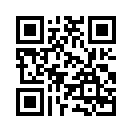 　メール　ajhishima@gmail.com　担当　石間（QRコードでも連絡可） 
【中止の判断について】・悪天候などにより主催者が中止の判断をする場合、その時期は予め特定せず状況に応じて決定します。スタート後に中止することもあり得ます。実施を継続する場合であっても、参加者の安全を保障するものではなく、参加者は自らの判断と責任において中断・待機などの対応をとることが原則です。ブルベの開催・続行ができなくなった場合でも参加費は返却しません。【荷物の預かりについて】　 ・発着場所での荷物の預かりは行いません。ご了承ください。【集合場所について】集合場所：札幌市　北区　札幌百合の会病院　東側玄関
  札幌市北区百合が原11丁目186番地
　http://www.yurinokai.jp/access.html
※病院ですので、できるだけお静かにお願いします。※駐車場は患者のお見舞いに来られる方のためですので、できるだけ自走でお願いします。ただし数台分は確保できますので、市外からの参加者で駐車希望される方は、下記メールまでご連絡ください。
 Email: aki6502@yahoo.co.jp  岩永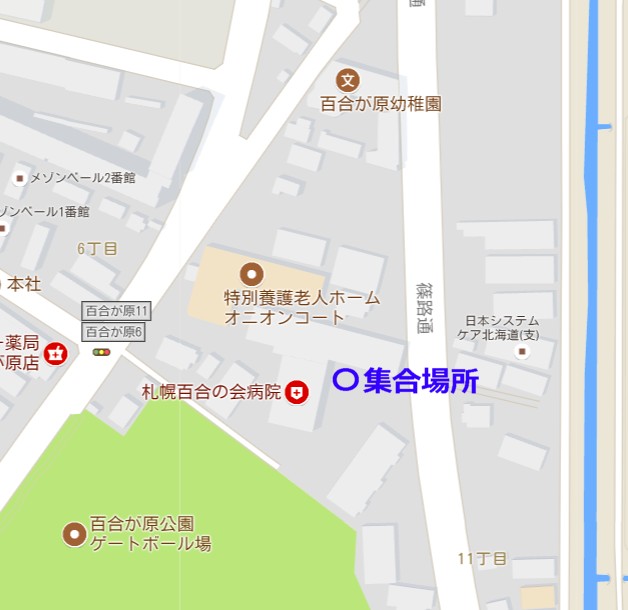 【当日のスケジュール】受付、安全装備の確認、ブリーフィング、スタート＆ゴール６：００　・受付・出走サイン・ブルベカード受領～ブルベカードへ住所氏名等を記入します。各自筆記用具をご持参ください。　６：３０　・ブリーフィング（スタッフから注意事項を説明。キューシートと筆記用具をご持参ください。）ブリーフィング後・安全装備等の確認走行する装備について確認終了後、スタッフからブルベカードへ出走確認サインを受けます。７：００　・スタート（スタート時刻：７：００～７：３０）～参加人数が多い場合、スタート時刻を調整（数分）させていただく場合があります。ゴ ー ル　・４/２８  １２：５３ ～ ４/２８  ２０：３０ゴールの「札幌百合の会病院」においてスタッフにブルべカードと各ＰＣの「コンビニのレシート」を渡してください。各ＰＣの通過時刻及びゴールの到着時刻を確認し、ブルべカードに記入します。完走メダルをご希望の方は、カードのoui欄にチェックをつけ、お釣りの無いよう1,000円をスタッフにお支払いください。【注意事項】・北海道の道路は総じて気候条件によるダメージで、段差、陥没など諸所に見られます。コース全般にわたって路面には十分に注意してください。・日中は暖かくても日没後、急激に冷え込むことが予想されます。雨が降る可能性も含め、防寒装備は念入りにご準備ください。・安田侃彫刻美術館 アルテピアッツァ美唄敷地内は自転車乗り入れ・押し歩きが禁止されています。アルテピアッツァ美唄を見学の際はカフェアルテ前に自転車を置いて徒歩でお願い致します。・試走報告や注意点の追加など、AJ北海道サイトの掲示板（下記URL参照）で周知することがあります。こちらも併せて確認するようにお願い致します。　http://www3.rocketbbs.com/13/bbs.cgi?id=ajhokkai注　意・駐車場での事故や盗難には施設管理者は責任を持ちません。ご利用は自己責任でお願いします。・貴重品を車内に置かないようにお願いします。【別紙】
一般社団法人オダックス・ジャパン北海道が開催するイベントへ参加する者の責任・リスクの負担・及び補償の免除と権利放棄書
　AJが公認する主催者が主催するブルベ・ド・ランドヌール・モンディオー（以下“イベント”）への参加申し込みをするにあたり、私は、私自身、相続人及び最近親者を代表して1．自転車走行イベントの本質を理解し、私が健康でそのようなイベントに参加するのに適した身体状態にあり、その資格があることを、承認、同意、断言します。更に、私は走行開始後において、疲労、けが、事故、その他の予測不可能なアクシデントにより、走行継続が安全でないと思われた時点で自己の判断において、直ちにイベントへの参加を中止することに同意し保証します。2． 私はイベントが公共道路上にて行なわれ、走行中の危険性も予測されることを承認します。また、走行にあたり、全ての交通法規を守り、信号機、標識に従って安全に走行することに同意し保証します。更に、私は天候及び地理的状況が安全でないと思われた時点で自己の判断において、直ちにイベントへの参加を中止することに同意し保証します。3．以下のことを十分に理解します。（a）　自転車走行イベントには、永続的な身体障害、麻痺、及び死亡を含む重い身体障害のリスクと危険（以下“リスク”）が伴うこと。（b）　これらのリスクや危険が、私自身の行動、イベントに参加する他者の行動、イベントが行われる状況、あるいは第三者の過失によって起こるかもしれないこと。（c）　今の時点で私が知っている、または現時点では簡単に予知できない、その他のリスク及び社会的、経済的損失があるかもしれないこと。そして私は、イベントへの参加の結果私が被るであろう、全てのそのようなリスクと、損失、費用及び損害の全責任を負い、それを完全に受諾します。4．AJが公認する主催者、ボランティア、及び当てはまる場合はイベントが行われる敷地の所有者および貸主〔被免除者〕に対し、私のために起きた、全ての責任、賠償請求、要求、損失または損害に関して、免除、免責し、訴訟を起こさないことをここに約束します。更に私は、この責任、リスクの負担、及び補償の免除＆権利放棄書にかかわらず、私または私に代わる誰かが被免除者のいずれかに対して要求を申し出た場合、そのような要求の結果招かれる、訴訟の費用、弁護士料、損失、責任、損害または費用において、被免除者のそれぞれを補償、保護し、無害に留めることに同意します。5．私は、イベント中に私が病気やけがをした際には望ましいとされる医療を受けることに同意いたします。また、私が受けた医療行為にかかった費用を負担することに同意します。6．私は、私の名前、声、写真、映像が本イベントに関するラジオ放送、テレビ放送、インターネットウェブサイト、録画物、報道、その他本イベントのために無償で使用されることを許可します。私はこの同意書を読み、その条件を十分に理解し、これに署名することで多大な権利を放棄したこと、更に如何なる質の勧誘や保証も受けることなく自発的に署名したこと、またこれが法のもと許される限り最大限の全責任を無条件に完全に免除するものであることを理解し、またもし本同意書にある如何なる箇所が無効とされた場合も、尚且つ、残りの部分は引き続き完全に有効であり実施中であることに同意します。7.私は、申し込んだイベントが天候や災害などやむを得ない事情により中止された場合、主催者が参加費の返還をしないことに同意します。8.私は、イベントへの参加手続において、自己完結して走れる責任あるランドヌールとして主催者が求める条件を満たす保険に加入していることを確認し、その情報について正確に記載・提出することに同意します。また、イベントの実施期間に変更が生じた場合、当該保険適用期間であることを自らの責任で確認することに同意します。